Информационное сообщениеОсновные изменения при уплате налоговых платежей в 2024 году рассмотрят на вебинареУФНС России  по Республике Татарстан приглашает налогоплательщиков принять участие в вебинаре на тему: «Основные изменения при уплате налоговых платежей в 2024 году в условиях ЕНС. Актуальные вопросы урегулирования задолженности», который состоится 25 января 2024  в 10.00.Спикер вебинара: Лекомцева Элина Сергеевна - начальник отдела урегулирования задолженности УФНС России по Республике Татарстан.Участникам мероприятия расскажут в каком порядке уплачиваются налоги в 2024 году, при каких условиях обязанность по уплате налога считается исполненной, когда и в каком размере начисляются пени, а также в ходе трансляции реализована возможность задать интересующие вопросы спикеру. Вебинар бесплатный, для участия необходимо зарегистрироваться заранее по ссылке:  https://w.sbis.ru/webinar/9040d604-9dca-45f2-b463-db31bfa37995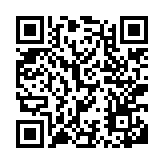 